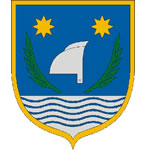 POROSZLÓ KÖZÖS ÖNKORMÁNYZATI HIVATAL JEGYZŐJESARUDI KIRENDELTSÉG3386 SARUD, KOSSUTH ÚT 93.Tel.: 36/362-001 Fax: 36/552-008Ügyiratszám: S/1060-1/2019.Ügyintéző: Oceanné Kiss GizellaTárgy: a Nemzeti Turisztikai Adatszolgáltató Központ bevezetésével kapcsolatos tájékoztatásTisztelt Szálláshely-szolgáltató!A Nemzeti Turisztikai Adatszolgáltató Központ (a továbbiakban: NTAK) célja az országos statisztikai adatgyűjtés segítése és a magyarországi turizmusfejlesztéshez szükséges szálláshelyek vendégforgalmi-adatainak naprakész biztosítása, a szektor átláthatóságának megteremtése, továbbá a szálláshely-szolgáltatók adminisztrációs terheinek és kötelezettségeinek csökkentése.Az NTAK működését a turisztikai térségek fejlesztésének állami feladatairól szóló 2016. évi CLVI. törvény, a részletszabályokat pedig a tusrusztikai térségek fejlesztésének állami feladatairól szóló 2016. évi CLVI. törvény végrehajtásáról szóló 237/2018. (XII.10.) Korm. rendelet (a továbbiakban: 237/2018. Korm. rendelet) határozza meg. A hivatkozott jogszabályok határozzák meg a regisztráció ütemezését, a kötelező adatszolgáltatás rendjét, a főbb technikai, valamint a vendéglátónyilvántartó-szoftverre vonatkozó adatokat.Az NTAK üzemeltetőjeként a 237/2018. Korm. rendeletben foglaltak szerint Magyarország Kormánya a Magyar Turisztikai Ügynökség Zrt.-t (a továbbiakban: MTÜ) jelölte ki.A szálláshely-szolgáltatási tevékenyég folytatásának részletes feltételeiről és a szálláshely-üzemeltetési engedély kiadásának rendjéről szóló 239/2009. (X.20.) Korm. rendelet (a továbbiakban: 239/2009. Korm. rendelet) 3. § (1) bekezdése szerint a Kormány a szálláshely-szolgáltatási tevékenységgel összefüggésben kereskedelmi hatóságként a szálláshely fekvése szerinti illetékes települési önkormányzat, Budapesten a kerületi önkormányzat jegyzőjét, a Fővárosi Önkormányzat által közvetlenül igazgatott terület tekintetében a fővárosi főjegyzőt (a továbbiakban: jegyző) jelöli ki.A 237/2018. Korm. rendeletben foglaltak alapján a regisztráció az adatszolgáltatási kötelezettséget megelőzően, ütemezetten történik a 239/2009. Korm. rendelet értelmében meghatározott tevékenységforma szerint, így:2019. július 1-jével a szállodáknak,2019. október 1-jével a panzióknak, míg2020. január 1-jével a kempingeknek, üdülőházaknak, közösségi- és egyéb szálláshelyeknekkötelező NTAK kommunikációra képes szálláshely-kezelő szoftvert alkalmazniuk.Az MTÜ térítésmentesen biztosít egy saját fejlesztésű szálláshelykezelő szoftvert azon szálláshelyeknek, akik legfeljebb 8 szobával és 16 férőhellyel rendelkeznek.Amennyiben az NTAK bevezetésével kapcsolatban kérdése merülne fel, a https://info.ntak.hu oldalon találnak további részletes információkat.Sarud, 2019. május 13.						Tisztelettel:								dr. Váradi Ágnes sk.									jegyző